احكام و تعاليم فردى -  وجوب صلات بر نفوسی که سنّشان از هفتاد متجاوز استحضرت بهاءالله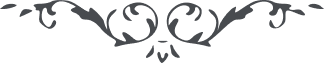 کسانی که از اداء صلات معافندنفوسی که سنّشان از هفتاد متجاوز استحضرت بهاءالله:1 – " قد فرض عليكم الصّلو'ة والصّوم من أوّل البلوغ أمرا من لدى الله ربّكم وربّ آبآئكم الأوّلين من كان في نفسه ضعف من المرض أو الهرم عفا الله عنه فضلا من عنده إنّه لهو الغفور الكريم " (كتاب اقدس – بند 10)2 – " سؤال : از حدّ هرم. جواب : نزد اعراب اقصی الکبر و نزد اهل بهاء تجاوز از سبعين " (رساله سؤال و جواب، 74)بیت العدل:1 – " کسانی که بر اثر بروز مرض يا کبر سنّ ضعف بر آنان مستولی شده باشد از صوم و صلات معافند . جمال مبارک می فرمايند : از برای صوم و صلات عنداللّه مقامی است عظيم ولکن در حين صحّت فضلش موجود و عند تکسّر عمل به آن جايز نه ( سؤال و جواب ، فقره ٩٣). در تعيين سنّ هرم می فرمايند : نزد اهل بهاء تجاوز از سبعين است ( سؤال و جواب ، فقرهء ٧٤). حضرت وليّ امراللّه در اين مورد فرموده‌اند که هر شخصی به سنّ هرم رسد ، چه مبتلا به ضعف باشد چه نباشد ، مطلقاً مشمول عفو است . معافيت از صوم به طبقات خاصّ ديگری نيز اعطاء شده که صورت آن در جزوه (تلخيص و تدوين حدود و احکام) ، قسمت د ، ٥-٢ مندرج است . برای اطّلاعات بيشتر در اين باره به يادداشتهای شماره ٢٠، ٣٠ و ٣١ مراجعه شود " (كتاب اقدس – شرح 14)2 – " کسانی که از صوم معافند عبارتند از بيماران ، سالخوردگان (يادداشت شماره ١٤) ، زنان در ايّام عادت ماهيانه (يادداشت شماره ٢٠) ، مسافران (يادداشت شماره ٣٠) ، زنان باردار و زنان مرضع . اين معافيت شامل کسانی که به اشغال شاقّه اشتغال دارند نيز می گردد ولی به آنان توصيه شده که در آن ايّام قناعت و ستر لاجل احترام حکم اللّه و مقام صوم اولی و احب (سؤال و جواب ، فقره ٧٥) . حضرت وليّ امراللّه فرموده‌اند که بيت العدل اعظم نوع کارهائی را که مشمول معافيت از صوم می شود تعيين خواهند کرد " (كتاب اقدس – شرح 31)